INSTITUCIÓN EDUCATIVA DPTAL. GUSTAVO URIBE RAMIREZ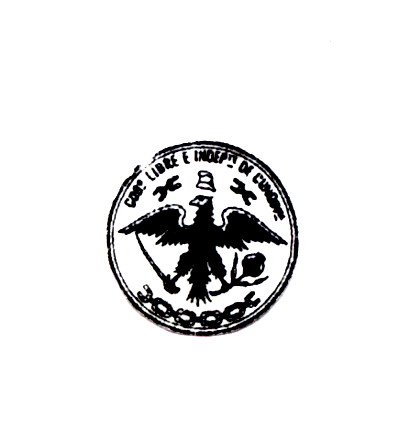 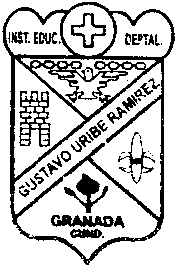 GRANADA CUNDINAMARCA   AÑO   2022De acuerdo con lo visto en clase sobre los organizadores gráficos y profundizando en este tema, desarrolle con buena presentación y letra lo siguiente:1.1. Elabore un mapa conceptual sobre el calentamiento global.1.2. Construya un cuadro sinóptico sobre los medios de comunicación en la actualidad y exponga de manera clara cómo influyen en el comportamiento de las sociedades y las personas.1.3 Realice un mapa mental o varios que expongan de manera amplia y clara las cuatro partes del Libro: Popol Vuh.Lea atentamente el siguiente texto y desarrolle las actividades propuestas:¿A favor o en contra de los videojuegos?Autora: Rodríguez, María G.Diferentes expertos exponen sus argumentos sobre cómo afectan estos juegos a niños y adolescentes.Sonsoles Vidal afirma que los videojuegos son uno de los agentes que separan a los niños de la familia, en una etapa tan determinante para su educación. Además, «los videojuegos, como cualquier otro tipo de juego, crean adicción . No se trata únicamente del juego en sí o de los contenidos, sino del tiempo dedicado, que se deja de invertir en otras cosas . Esto tiene consecuencias negativas, sobre todo en personas que están aún en desarrollo», explica Sonsoles. Aun así, la experta indica que el principal problema radica en la falta de control parental y que muchos de estos juegos pueden aumentar diferentes capacidades y habilidades en los niños.— Los videojuegos van en detrimento de los deberes escolares y, en muchos casos, influyen en el fracaso escolar, ya que se produce un rechazo al colegio por parte del adolescente.— Son adictivos y pueden provocar evasión en el niño e, incluso, favorecer la irritabilidad, la ansiedad y reacciones agresivas por la dependencia que estos juegos generan.— Inciden en que los niños salgan menos de sus habitaciones o que, directamente, se encierren . Pueden acabar perdiendo el interés por otro tipo de actividades , lo que implica una descompensación en sus prioridades, costumbres y relaciones.— Generan una mala comunicación con los padres y hacen que el menor se acostumbre a no dar explicaciones y a no expresar sus emociones en familia.— Pueden provocar un ambiente hostil y subidas del tono de voz en casa.— También, afectan a las amistades , que pueden quedar descuidadas o deterioradas.— El menor puede sufrir cansancio diurno y somnolencia . Durante el día, es posible que no pueda afrontar tareas productivas por la falta de concentración y atención.— Además, se acentúan las inhibiciones y los rasgos de personalidades inseguras, y se generan dificultades en la competencia social.— Los videojuegos crean problemas para acatar las normas y límites establecidos por los padres, precisamente por la inmersión en el juego y la adicción que generan.— Actualmente, estos juegos se presentan en formato online . Cada vez, los padres tienen menos información sobre cómo se entretienen sus hijos porque ya no son ellos los que los compran.Videojuegos violentosSobre los juegos en que las imágenes violentas son constantes, Sonsoles explica que los jóvenes pueden caer en el deseo de ocupar el rol del protagonista, por el morbo que supone causar daño sin dolor , lo que puede llegar a confundirles. Además, añade que es una violencia totalmente gratuita , que les sobreestimula y que, aunque no tiene por qué tener una consecuencia directa, influye en reacciones agresivas. «Los adolescentes viven una etapa de su vida en la que se atreven a mucho más y quieren probar todo tipo de cosas. Además, los videojuegos violentos no son propios de personas irritables o agresivas, sino que están al alcance de todos. Hay que tener cuidado porque está demostrado que las imágenes violentas influyen en el comportamiento de los menores », comenta la abogada.Por su parte, los portavoces de AEVI están de acuerdo en no permitir que los niños utilicen videojuegos que no están aconsejados para su edad. El Código PEGI es usado para adaptar las recomendaciones de consumo a las diferentes edades. «Nosotros contamos con autorregulación sobre este tema y somos muy estrictos con las edades a las que se deben adquirir determinados juegos . Esto funciona igual que otro tipo de contenidos audiovisuales, donde se informa de la edad adecuada para poder ver una película, por ejemplo», señalan los portavoces de la asociación.Tomado de: ABC, Diario español, 3 de junio del 2017.2.1. Teniendo en cuenta las lecturas ¿con qué ideas estás de acuerdo y con qué ideas no estás de acuerdo? Argumenta tus afirmaciones con explicaciones amplias.2.2. Realizar 5 oraciones simples y 5 oraciones compuestas sobre la lectura, indicando la persona, número y tiempo de cada uno de los verbos utilizados. Tener en cuenta que son los verbos conjugados.3. Escribir un título diferente para el texto y escribir: 15 verbos conjugados, 5 verbos en infinitivo, 5 verbos en participio y 1 verbo en gerundio teniendo en cuenta las lecturas.4. Escoger tres oraciones compuestas del texto y separarlas en oraciones simples que contengan sujeto y predicado.5. Construya un mapa conceptual, cuadro sinóptico o mapa mental sobre el lenguaje figurado con todas las figuras literarias vistas en clase (11 figuras literarias).6. Escriba la canción: La tierra del olvido de Carlos Vives y subraye las figuras literarias usadas. Escriba al frente a qué figura literaria corresponde. Tenga en cuenta que no solamente usa símil, sino que en las expresiones hay más figuras literarias usadas.7. Elabore una historieta que contenga ejemplos de las figuras literarias vistas en clase. Tener en cuenta que una historieta contiene dibujos y diálogos.8. Realice un poema al medio ambiente de más de 4 estrofas que contenga diferentes figuras literarias. Subraye y escriba al frente el nombre de las figuras literarias usadas.9. Escribir varios ejemplos con las palabrasHaya, allá, halla, ¡ay!, ahí, hay, vaya, valla, baya. En este ejercicio use diferentes formas no personales del verbo (infinitivo, gerundio, participio).10. Leer el siguiente texto:Revelan que el reggaeton es perjudicial para el desarrollo cognitivo de los niños.05/28/2018 / Música / Por Comunidad BiológicaLa música ha tenido gran influencia en la sociedad a través de los años, desde la época de los grandes filósofos en Esparta y Atenas se luchaba por tener el control sobre lo que escuchaban los ciudadanos. No solo fue en esta cultura sino también en India, China y Egipto, siempre ha sido uno de los principales elementos para la formación cultural, que pueden ser de gran influencia en las conductas y emociones que reflejan los seres humanos.Un buen ritmo puede cambiar la vida, ¿o no? Desde niños, la exposición a los sonidos y a la música adecuada puede ayudarnos a desarrollar plenamente nuestras capacidades cerebrales, con todo lo que eso implica: mayor capacidad de memoria, atención y concentración; mejores habilidades matemáticas, de lenguaje y una buena capacidad para la resolución de problemas.Sin embargo, no toda la música es buena ni sirve para lo mismo, un estudio de la Universidad de Helsinki relaciona el reggaetón con comportamientos de agresividad sexual, problemas alimentarios, falta de autoestima, consumo de sustancias y depresión en los jóvenes.«Te acuso de violar la ley. Si sigues en esa actitud, voy a violarte, hey». Esta es solo una de las perlas que puedes obtener al escuchar la canción ‘Contra la pared’ de Jiggy Drama. Las canciones de este artista del reggaetón son soeces, ofensivas y misóginas, pero no es, lamentablemente, el único que populariza este tipo de letras. Nos hemos pasado el verano entero bailando el ‘Despacito’, el ‘ Reggaetón lento’ y el ‘Súbeme la radio’, pero el problema llega cuando no somos capaces de identificar los peligros que conlleva escuchar este tipo de música.Investigadores de la Universidad de Helsinki, en Finlandia, han elaborado un estudio que demuestra que los adolescentes y los jóvenes son el grupo social más vulnerable, ya que en esta época es frecuente dejarse llevar por los estímulos externos repetitivos, mientras que se desautoriza y se planta cara a las figuras de poder, como los padres y los profesores.Este mismo análisis explica que este tipo de letras puede confeccionar mujeres con baja autoestima, trastornos de alimentación, depresión o problemas con el abuso de sustancias. Los hombres, por su parte, aprenden a ver a sus compañeras como meros objetos sexuales, provocando comportamientos agresivos dentro del plano sexual.Aquí, algunas razones de por qué el reggaeton es perjudicial para el desarrollo cognitivo de los niños…La psicóloga mexicana Daniela Muñoz no ha dudado en dejar claro al fin cómo afecta este tipo de canciones a los más pequeños. Ella lo tiene muy claro: el reggaeton es perjudicial para el desarrollo cognitivo de los niños. Te explicamos por qué.Las declaraciones de la psicóloga Daniela Muñoz son claras y contundentes: un niño de 5 años no está preparado para entender cierto tipo de frases ni contextos que además afectan de forma negativa a su desarrollo cognitivo. Y es que las canciones hipersexualizadas no están escritas, evidentemente, para un público infantil. Sin embargo, ellos las escuchan a diario, y sí, como tienen ritmo y son fáciles de recordar, las terminan cantando.Pero… ¿por qué resultan tan dañinas estas canciones para ellos? (No todas, obviamente, no se trata de generalizar). Porque estas canciones necesitan de un desarrollo cognitivo adulto para poder entenderlas, desarrollo que los niños aún no alcanzaron. De hecho, intentar hacer entender a un niño este tipo de canciones, lo único que hace es destrozar su ritmo natural de desarrollo cognitivo.La etapa que va de los 6 a los 12 años es muy importante en cuanto  la asimilación de valores y patrones sociales. Los niños comienzan a entender el significado de ciertos valores: solidaridad, empatía, amistad. Para asimilarlos, buscan un patrón de referencia. Los padres suelen ser los primeros en los que los niños se contemplan. Pero…¿Qué ocurre cuando de pronto se sienten absorbidos por mensajes muy diferentes que le llegan a través de canciones como el reggaeton o el trap? Que los absorben igualmente. El daño que les puede causar es mayor de lo que imaginamos. ¿Qué tipo de valores asimilan los niños a través de estas canciones?:a) ¿El éxito se basa en tu aspecto físico?b) ¿Las mujeres son juguetes de los hombres?c) ¿A más dinero y bienes materiales más felicidad?d) ¿Dominar a otras personas te hace más poderoso e importante?Para intentar evitar esto, la comunicación en la familia es esencial. Los padres deben ser el referente de sus hijos e inculcar valores fuertes y positivos desde que son pequeños.La música es buena para el alma, por eso es beneficioso instruir la mente con canciones de variada procedencia y de diversos estilos. Sin embargo, siempre es importante que conozcas la letra y sepas qué estás cantando. Esta semana empieza a recordar esas canciones que has escuchado [en tu contexto] y presta atención a los versos. Seguro que te llevas más de una sorpresa…Tomado de: https://comunidad-biologica.com/investigaciones-revelan-que-el-reggaeton-es-perjudicial-para-el-desarrollo-cognitivo-de-los-ninos/11. Escoja 10 palabras agudas de la lectura y conviértalas a palabras graves. Sepárelas en sílabas e indique a qué palabra corresponde de acuerdo con el número de sílabas.12. Escriba 10 palabras graves de la lectura y conviértalas a palabras agudas. Sepárelas en sílabas e indique a qué palabra corresponde de acuerdo con el número de sílabas.13. ¿Con qué ideas del texto está de acuerdo y con cuáles afirmaciones no está de acuerdo? Argumente de manera amplia su propio punto de vista.14. Escoja una de las 4 preguntas que plantean en el texto anterior y respóndala en un texto argumentativo de más de 20 líneas.15. Elabore un dibujo publicitario sobre el texto leído. Tenga en cuenta que un texto publicitario debe contener imágenes y frases llamativas.16. Construya dos oraciones largas con sentido figurado y otras dos oraciones con sentido literal teniendo en cuenta las siguientes palabras:Camello                           b.    Corazón			c. Pared (muro)			j. Vidad. Ríos                                  e.    Mar			f. Osog. Estrellas			  h. Laberintos			i. Pulmón17. Con sus propias palabras elabore un resumen del libro Mientras llueve.18. Escriba en una página del cuaderno de español un final diferente de la Obra literaria: Mientras llueve. Incluya en dicho final a más de 5 personajes de la Obra.19. Escriba más de 7 críticas sociales expresadas en el libro Mientras llueve. Explique el significado de cada una de ellas.20. El libro Mientras llueve fue escrito en la década del 60 del siglo XX, mencione 5 episodios que relata el autor muy comunes para aquella época y que ya no son vividos en nuestra cultura. Así mismo, escriba 5 aspectos que se vivían en dicha época y que todavía se mantienen en nuestra cultura.AUTOEVALUACIÓNPLAN DE MEJORAMIENTO  Y/O  DE PROFUNDIZACIÓN PARA ESTUDIANTESPLAN DE MEJORAMIENTO  Y/O  DE PROFUNDIZACIÓN PARA ESTUDIANTESDOCENTE:Leonardo Dallos SantosÁREA, ASIGNATURA Y/0 DIMENSIÓN: HUMANIDADES-LENGUA CASTELLANAGRADO:   NOVENO   PERIODO:  2022FECHA ELABORACIÓN Y ENTREGA AL ESTUDIANTESeptiembre del 2022 COMPETENCIA(S) NO ALCANZADA(S)DESCRIPCIÓN DE ACTIVIDADES A DESARROLLAR Análisis de la oración simple y la oración compuesta.Modos verbales, conjugación y análisis del verbo en las oraciones simples y compuestas.Comprende el funcionamiento de la lengua en diversas situaciones comunicativas.Hace uso de la argumentación como una manifestación del discurso oral o escrito.Planifica, escribe, revisa, reescribe y edita sus escritos en función de su propósito comunicativo.Ortografía: Uso ortográfico de la y - llComprende y utiliza el significado literal y el sentido figurado de diversas expresiones.Para el desarrollo de estas actividades es importante que tengan en cuenta los contenidos de las clases desarrolladas a lo largo del año académico, con el fin de responder correctamente a los enunciados.Los estudiantes que no han aprobado la asignatura y que requieren de la nivelación desarrollarán la guía completa.Para que puedan aprobar esta nivelación, la guía debe estar desarrollada de manera completa y con excelente presentación. Si hace falta cualquier punto de la guía, el estudiante no aprobará esta nivelación y quedará su asignatura como reprobada.CRITERIOS DE EVALUACIÓNDesarrollo de las actividades completas del presente plan de mejoramiento para estudiantes que hayan perdido la asignatura con nota inferior a 3.0 en el primero y/o segundo periodo académico del 2022.Desarrollo de las actividades completas y con excelente presentación. Las actividades deben ser presentadas con letra legible.El estudiante aprobará la guía únicamente con el desarrollo completo de sus actividades y al aprobar la sustentación en la semana del 18 al 21 de octubre.FUENTES BIBLIOGRÁFICAS:Anónimo. (2004). Popol Vuh. Las antiguas historias del quiché. Atenea. Colombia.Soto Aparicio, Fernando. Mientras llueve.Rodríguez, María G. ¿A favor o en contra de los juegos?. Diario, Noticias ABC.EVALÚA TU PROCESO - AUTOEVALUACIÓN NOMBRE: _______________________________	GRADO: _____  Período: EVALÚA TU PROCESO - AUTOEVALUACIÓN NOMBRE: _______________________________	GRADO: _____  Período: EVALÚA TU PROCESO - AUTOEVALUACIÓN NOMBRE: _______________________________	GRADO: _____  Período: EVALÚA TU PROCESO - AUTOEVALUACIÓN NOMBRE: _______________________________	GRADO: _____  Período: EVALÚA TU PROCESO - AUTOEVALUACIÓN NOMBRE: _______________________________	GRADO: _____  Período: EVALÚA TU PROCESO - AUTOEVALUACIÓN NOMBRE: _______________________________	GRADO: _____  Período: COMPONENTE ACTITUDINALSIEMPRE (5)CASI SIEMPRE (4)ALGUNAS VECES (3)POCAS VECES (2)NUNCA (1)1. Desarrollo las actividades propuestas en los tiempos establecidos.2. Diseño y cumplo horarios para el estudio en casa, desarrollo de trabajos y actividades. 3. Soy respetuoso con mis compañeros de clase y con el docente.4. Demuestro interés por las actividades propuestas a lo largo del periodo.5. Comprendo los contenidos vistos en el periodo y los uso en mi vida cotidiana.6. Cuando no entiendo, busco información para mi aprendizaje y refuerzo constantemente mis actividades escolares.7. Uso adecuadamente mi tiempo libre y dentro de mis espacios de descanso fortalezco el hábito de la lectura.Suma los resultados totales de esta columna y divide por 7TOTAL= FECHA DE ENTREGA: 18 de octubre del 2022FECHA DE PRESENTACIÓN Y SUSTENTACIÓN: 18 al 21 de octubre del 2022ESTUDIANTE:DOCENTE: LEONARDO DALLOS SANTOSRevisado: Coordinación académica. Revisado: Coordinación académica. 